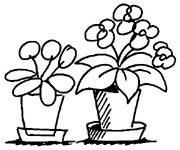 DergårdsNytt nr 3              Informationsblad från styrelsen i BRF Dergården, Lerum 2020-05-18                http://www.hsb.se/goteborg/dergarden  Hej!Coronapandemin fortsätter och påverkar oss på många olika sätt. För oss som förening är det framför allt nu vår årsstämma som kommer genomföras under lite nya former. Men först lite andra nyheter.Gräsytan på gårdenSom ni märkt så är det uppgrävt på gården där vi tidigare haft gräsmatta och rabatter. Detta ska nu göras om tillsammans med plattsättningen vid uteplatsen. Gräsmattan tog mycket stryk under den torra sommaren 2018 och har aldrig hämtat sig. Så nu blir det en nystart och ambitionen är att det ska bli mera lättskött.Hissreparation i nr 37Sedan måndagen den 11 maj är hissreparationen igång i nr 37. Det kommer ta en dryg vecka att uppdatera till ny teknik både i dörrar och styrsystem, men sedan hoppas vi att alla hissproblem ska vara borta för en bra tid framöver.StämmanFör att minska smittspridningen av coronaviruset och sjukdomen covid-19 har en tillfällig lag införts som medger att styrelsen kan besluta att medlemmarna i bostadsrättsförening kan poströsta inför föreningsstämma. Bestämmelsen möjliggör att antalet deltagare som närvarar personligen vid stämman kan hållas nere, samtidigt som medlemmarna får ett så stort inflytande som möjligt under de rådande omständigheterna.Styrelsen tog vid senaste styrelsemötet beslut om att genomföra stämman den 23 juni med poströstning. Det betyder att ni i god tid (minst 2 veckor innan) kommer få ut kallelse, årsredovisning och poströstningsblankett med nödvändig information. Därefter tar ni ställning till de beslut som måste tas på stämman och lämnar era röster i styrelsens brevlåda. Den som har avgett sin röst per post förs in i röstlängden och anses närvarande vid föreningsstämman.Vi hoppas detta ska kunna bli en bra lösning för vår förening med tanke på att vi har många medlemmar som är i riskgrupp.Med varma hälsningar Styrelsen